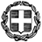 ΘΕΜΑ: «4η ανακοίνωση: 2ου Πανελληνίου Συνεδρίου κατά της Σχολικής Βίας-                        Δηλώσεις συμμετοχής σε εργαστήρια»Η Περιφερειακή Διεύθυνση Π.Ε. και Δ.Ε. Κεντρικής Μακεδονίας διοργανώνει το 2ο Πανελλήνιο Συνέδριο κατά της Σχολικής Βίας με θέμα: «Επιθετικότητα και Βία στο Σχολείο. Πρόληψη και Αντιμετώπιση»Το συνέδριο θα διεξαχθεί στη Θεσσαλονίκη, από 5 έως 7 Απριλίου 2019 στο ΕΠΑΛ Καλαμαριάς.Οι Σύνεδροι θα έχουν την ευκαιρία να παρακολουθήσουν κεντρικές εισηγήσεις, ένα πλήθος ερευνητικών μελετών και καινοτόμων διδακτικών προτάσεων που προωθούν νέες αντιλήψεις στην εκπαίδευση, όσον αφορά στην πρόληψη και αντιμετώπιση της επιθετικότητας και της σχολικής βίας και μία στρογγυλή. Ταυτόχρονα έχουν τη δυνατότητα συμμετοχής σε βιωματικά εργαστήρια. Πληροφορίες στην ιστοσελίδα: http://www.synedrio2bullying.kmaked.eu/ Αιτήσεις παρακολούθησης του Συνεδρίου: https://goo.gl/forms/goDDzMljSZKvORHh2 Αιτήσεις συμμετοχής στα βιωματικά εργαστήρια: https://goo.gl/forms/HmGuulXhvAb2tOrA3 Η είσοδος είναι ελεύθερη, χωρίς οικονομική επιβάρυνση. Οι Σύνεδροι θα λάβουν τον Φάκελο του Συνεδρίου καθώς και Βεβαιώσεις παρακολούθησης-συμμετοχής.Φ. ΑρχείουΟ Περιφερειακός Διευθυντής ΕκπαίδευσηςΚεντρικής ΜακεδονίαςΠαναγιώτης Ζ. Ανανιάδης